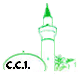 CENTRE CULTUREL ISLAMIQUERue du Parc 48Case postale 41982304 La Chaux-de-FondsSuisseالمركز الثقـافي الإسـلاميطريـق بـارك ٤٨صنـدوق الـبـريد ٤١٩٨٢٣٠٤ لاشـودفـون- سـويسـرا -E١٨١٦١٨.٠١ المركز الثقافي الإسـلامي – سـويسـرا الهاتف ٤٦ ٢٦ ٩١٣ ٣٢ ٤١+ بنك كنطونال نوشاتيلواز الحساب:C.C.I Tél : +41 32 913 26 46  Internet : www.cci-cdf.com E-mail : info@cci-cdf.com  Banque Cantonale Neuchâteloise : Compte E 181618.01Bulletin d’adhésion de membre du C.C.I.طلب عضوية بجمعية "المركز الثقافي الإسلامي بلاشـودفون"NomالاسمPrénomاللقبDate de naissanceتاريخ الولادةAdresseالعنوانNPA/VilleالبلدةTéléphoneالهاتفFaxe ou mobileالفاكس أو المحمولE-mailالبريد الإلكترونيActivité professionnelle480 CHF par an480 فرنك بالسنة                                                           المهنةEtudiant ou autre240 CHF par an240 فرنك بالسنة                                                           طالب أو غيرهاNationalitéالجنسيةLangueاللغةPermis de séjour                     C □    B □    F    □ N □تصريح الإقامةMode de paiement                  Annuel □  سنوياً             Mensuel شهرياً  □ طريقة الدفعDate de demande d’adhésion         □□ □□ □□□□  تاريخ طلب التسجيلJe déclare avoir pris connaissance et accepte le statut et le règlement interne du C.C.I.إني الممضي أسفه، اطلعت على القانون الأساسي والقانون الداخلي لجمعية "المركز الثقافي الإسلامي بلاشـودفون"Signature du membreإمضاء المعنى بالأمرDate d’acceptation d’adhésion       □□ □□ □□□□ تاريخ قبول التسجيلAccord du conseil d’administrationموافقة مجلس الإدارة